【MDプログラムインターンシップ体験記作成要領とフォーマット】海外・企業インターンシップ1回に付き、１枚提出してください。目的： MDプログラムの年次報告書（Annual Report）やニュースレター、ホームページなどで公開することで、プログラム履修生の活動を広く一般に伝える。【インターンシップ体験記　作成要領】◆次項のフォーマットを使用し、写真も併せて提出のこと※写真のサイズは300kb以上。（スマートフォンの画像の場合サイズを下げずに使用）◆提出先と提出期限：インターンシップ終了後2週間以内にインターンシップ報告書と共に工学研究科大学院教務係eng-in@grp.tohoku.ac.jpまで提出の事。
また体験記についての問い合わせは千葉　masumi.chiba.d5@tohoku.ac.jpまで。◆記入必要事項（課題の「インターンシップ報告書」からのコピー＆ペースト可）1.	インターンシップ生氏名（正式名称＋インターンシップ先研究室名・部署名等）2.	インターンシップ先（機関名・部署＋所在地＋指導者役職・氏名）3.	インターンシップ期間　（平成○○年〇月〇日～〇月〇日）　4.	本文　：敬体（ですます調）で作成。※　　600字以上～800字を目安に。英語可。英語の場合は300～400words。※　　インターンシップの概略や感想を必ず入れること。またインターンシップ研修時間以外の過ごし方（例：休日の旅行や研究室仲間との交流）や苦労した事やその対応など、今後のMDプログラムインターンシップ参加者の参考になるような現地の情報などを積極的に含める事。◆写真：下記例のような生活の様子が伝わる写真を各自2－3枚提出の事―　訪問先を象徴する建物や風景の写真（例：MITのドームの前で撮影など）―　研究の様子が伝わる写真（例：一緒に研究をした仲間や指導教官との写真など。尚被写体となった方には「MDプログラムの出版物で写真を使用する可能性があること」伝えてください）―　滞在先や余暇の本人の写真（例：週末の小旅行先のスナップ、またはドミトリーのパーティーなどインターンシップの雰囲気が伝わるもの）◆その他：　●提出された体験記は公開にあたり内容を損なわない範囲で修正・文字数調整を行う事がある。【MD Programインターンシップ体験記】Essay for Internship in overseas / Internship in industries1．　氏名Name　　　　　　　　　　　　（学籍番号Student ID：　　　　　　　　　）2．インターンシップ先　Host company / Univ. / Institute機関名・部署 Organization・Section：　　　　　　　　　　　　　　　　　　　　　　　　　　　　　　　	　　　　 　　　　　　　  　　　　　　　　　　　　　　　　　　　　　　　所在地　Address：〒　　　　　　　　　　　　　　　　　　　　　　　　　　　　　　　　　　　　　　　　　　　　　　　 　　　　　　　　　　　　　　　　　　　　　　　　　　　　　  指導者　役職・氏名Title, Name of your supervisor：　　　　　　　　　　　　　　　　　　　　　　　　　　　　　　　　　　　3．期間　Internship Period：　　　　　年　　月　　日　～　　　　　年　　月　　日　（総就労時間Total working hours :　　　　　　　時間hours）４．本文：（日本語：600字以上～800字　　English：300～400words）※赤文字は文字数目安や記入例です。本文入力時に削除してください。 Erase the hiragana belowあかさたなはまやらわあかさたなはまやらわあかさたなはまやらわあかさたなはまやらわあかさたなはまやらわあかさたなはまやらわあかさたなはまやらわあかさたなはまやらわあかさたなはまやらわあかさたなはまやらわあかさたなはまやらわあかさたなはまやらわあかさたなはまやらわあかさたなはまやらわあかさたなはまやらわあかさたなはまやらわあかさたなはまやらわあかさたなはまやらわあかさたなはまやらわあかさたなはまやらわあかさたなはまやらわあかさたなはまやらわあかさたなはまやらわあかさたなはまやらわあかさたなはまやらわあかさたなはまやらわあかさたなはまやらわあかさたなはまやらわあかさたなはまやらわあかさたなはまやらわあかさたなはまやらわあかさたなはまやらわあかさたなはまやらわあかさたなはまやらわあかさたなはまやらわあかさたなはまやらわあかさたなはまやらわあかさたなはまやらわあかさたなはまやらわあかさたなはまやらわあかさたなはまやらわあかさたなはまやらわあかさたなはまやらわあかさたなはまやらわあかさたなはまやらわあかさたなはまやらわあかさたなはまやらわあかさたなはまやらわあかさたなはまやらわあかさたなはまやらわあかさたなはまやらわあかさたなはまやらわあかさたなはまやらわあかさたなはまやらわあかさたなはまやらわあかさたなはまやらわあかさたなはまやらわあかさたなはまやらわあかさたなはまやらわあかさたなはまやらわあかさたなはまやらわあかさたなはまやらわあかさたなはまやらわあかさたなはまやらわあかさたなはまやらわあかさたなはまやらわあかさたなはまやらわあかさたなはまやらわあかさたなはまやらわあかさたなはまやらわあかさたなはまやらわあかさたなはまやらわあかさたなはまやらわあかさたなはまやらわあかさたなはまやらわあかさたなはまやらわあかさたなはまやらわあかさたなはまやらわあかさたなはまやらわあかさた（800文字）写真の説明：Comments about the photos (photo: need to be 300kb or more) MIT建物の前で　　　　　　　　　　　　　　　　　　②●●教授を囲み研究室の仲間と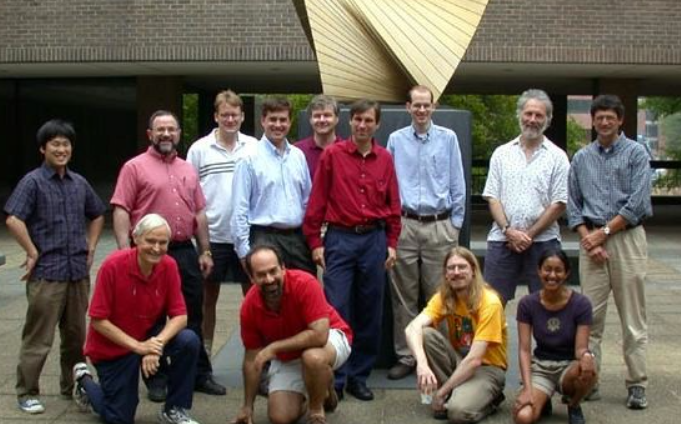 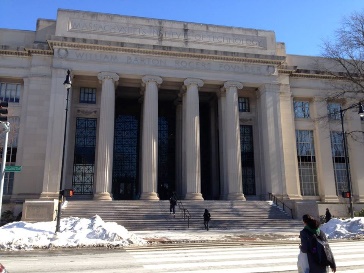 